EL TREN DE LA BRUJA	Antes, cuando Rosa iba a la feria, nunca quería montar en el tren de la bruja: le daba miedo. Elegía siempre otras atracciones para no subir a aquel tren que se imaginaba  lleno de peligros.Pero todo cambió el verano en que vinieron de Francia sus tíos y su primo Richard, que es Ricardo en francés.Una tarde de agosto, su madre los llevó a la feria para que se divirtieran. Nada más llegar, su primo se fijó en el tren de la bruja y propuso que se montaran.- Mejor vamos a los coches de choque -dijo Rosa, procurando disimular el miedo.	- ¡No! ¡Seguro que esta atracción es más divertida! -insistió Richard.Así que se pusieron en la cola y, al poco tiempo, se sentaron en un vagoncillo.Cuando el tren comenzó a moverse y vio que se metían en un túnel oscuro, notó que le temblaban las piernas.Entonces miró a su primo y, para su sorpresa, ¡él estaba mucho más asustado que ella!Tuvo que agarrarle de la mano cuando, en la primera vuelta, las brujas salieron de las sombras y les intentaron pegar con sus escobas. En la segunda vuelta, ya sabían los dos que no les iba a pasar nada, y en la tercera, se morían de risa.	Desde aquel día, ya no les asusta a ninguno el tren de la bruja.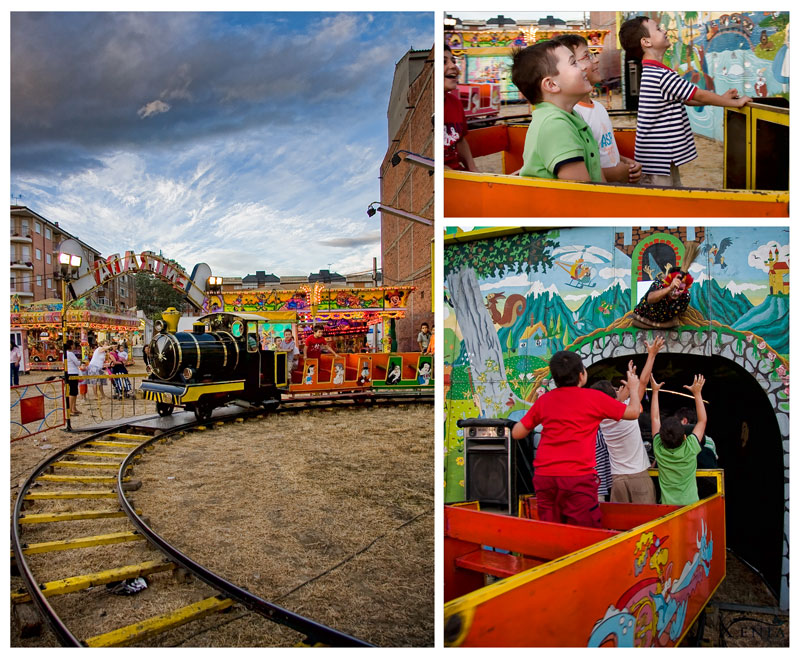 CUESTIONARIO DE LA LECTURA PARA EL ALUMNADOPREGUNTAS/ACTIVIDADES DE PREVISIÓNLee el título y piensa en lo que va a suceder en la lectura.¿Te es familiar el tema de la lectura?¿Qué nos proponemos al leer el texto?PREGUNTAS/ACTIVIDADES DE CONEXIÓN¿Has ido alguna vez a la feria?¿Has montado en alguna atracción?¿Cuál te ha gustado más?Realiza un dibujo de tu experiencia o de la escena que más te haya gustado de la lectura.PREGUNTAS/ACTIVIDADES PARA LA COMPRENSIÓNPreguntas literales¿De dónde era Richard?¿Por qué Rosa no quería montar en el tren de la bruja?¿Con qué pegaban las brujas a los niños?¿En qué atracción se fijó Richard?¿Qué ocurrió en la tercera vuelta?Preguntas inferenciales¿Por qué prefería Rosa montar en los coches de choque?¿Por qué le temblaban las piernas a Rosa cuando se montó en el tren?¿Por qué le agarró la mano a su primo?¿Por qué se morían de risa?Preguntas valorativas¿Crees que hicieron bien montando en el tren de la bruja?¿Tú lo hubieras hecho?¿Se portó bien Rosa al darle la mano a Richard?¿Tú hubieras hecho lo mismo?TEMPORALIZACIÓN DEL DESARROLLO PEDAGÓGICO DE LA LECTURATítulo de la lectura:El tren de la brujaNivel/Ciclo al que va dirigida:Primer Ciclo de Educación Primaria. Segundo CursoIntencionalidad Didáctica:Superación personalSesiónEstrategias para desarrollar la fluidez lectoraEstrategias para el desarrollo de la comprensión lectora1Lectura por el maestro a modo de ejemplo.Después lectura coral junto con el maestro.Vocabulario: Localización en el texto de palabras (atracción, feria, vagoncillo) y expresiones importantes para la comprensión (disimular el miedo, temblar las piernas, morirse de risa).Previsión: Preguntar al alumnado tras leer solamente el título que qué cree que va a pasar en el texto. Hay otras preguntas de previsión.Podemos hacer un ejercicio en el que los alumnos realicen oraciones  en las que empleen el vocabulario anterior.2Eco-lectura.Los alumnos marcan con un color los signos de puntuación.Realizar las preguntas de comprensión literal.3Lectura individual alternada.Realizar las preguntas de comprensión inferencial y valorativas.4Lectura silenciosa.Resumen oral de la lectura modelada por parte del maestro que irá escribiendo en la pizarra hasta conseguir un resumen general de la lectura que será después copiada por el alumnado.5Realizar las preguntas y actividades de conexión .